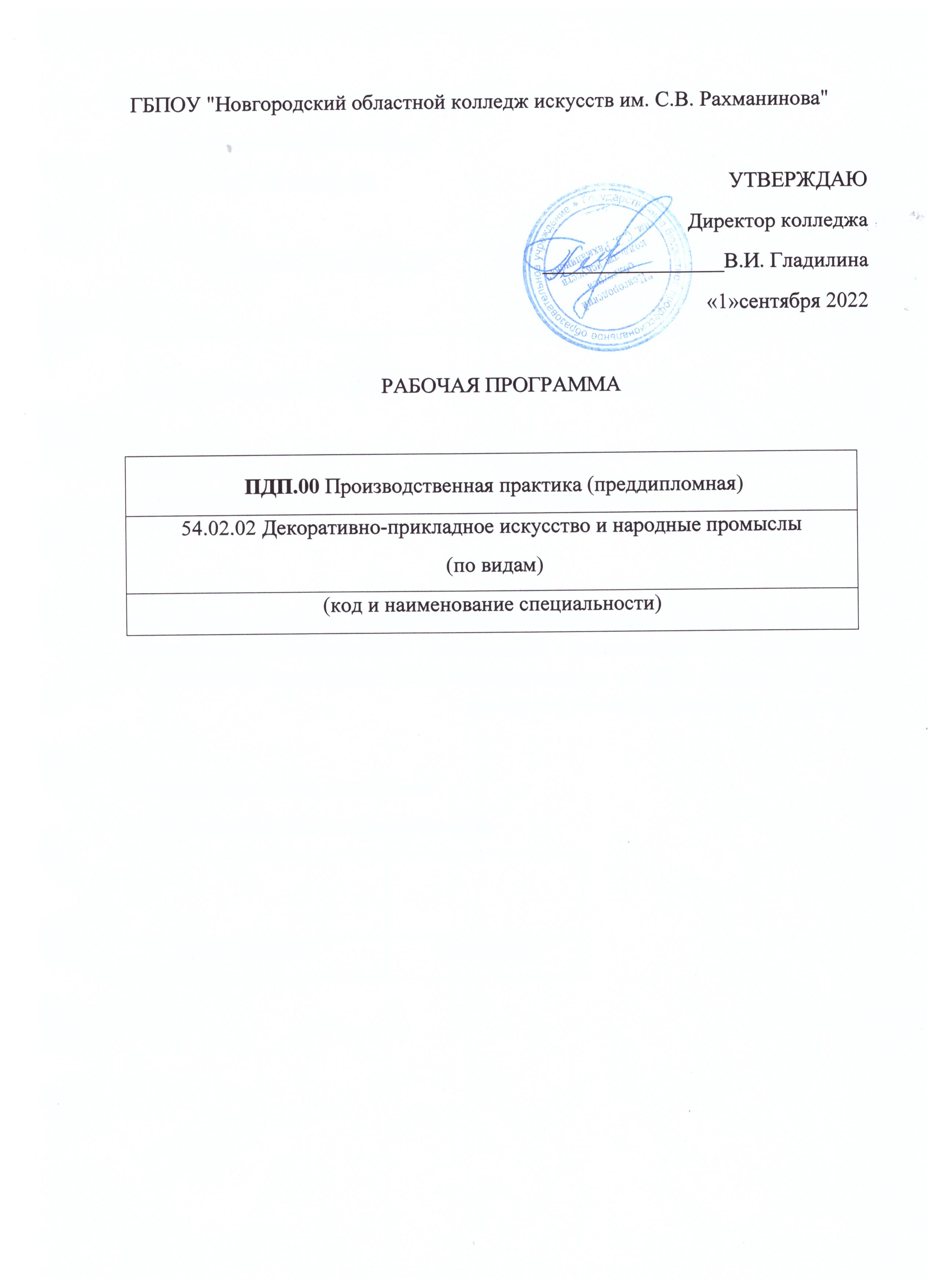 Содержание1.ВведениеПДП.00 Производственная практика (преддипломная) является обязательным разделом ОПОП. Она представляет собой вид учебных занятий, обеспечивающих практико-ориентированную подготовку обучающихся. Данный вид практики направлен на расширение круга навыков и умений, углубление знаний, полученных в результате изучения МДК 01.01 «Художественное проектирование изделий декоративно-прикладного и народного искусства» и ПМ. 02 Производственно-технологическая деятельность МДК 02.01 «Технология исполнения изделий декоративно-прикладного искусства» в рамках модулей углубленной подготовки.Требования к результатам освоения программы подготовки специалистов среднего звенаХудожник-мастер, преподаватель должен обладать общими компетенциями, включающими в себя способность:ОК 1. Понимать сущность и социальную значимость своей будущей профессии, проявлять к ней устойчивый интерес.ОК 2. Организовывать собственную деятельность, определять методы и способы выполнения профессиональных задач, оценивать их эффективность и качество.ОК 3. Решать проблемы, оценивать риски и принимать решения в нестандартных ситуациях.ОК 4. Осуществлять поиск, анализ и оценку информации, необходимой для постановки и решения профессиональных задач, профессионального и личностного развития.ОК 5. Использовать информационно-коммуникационные технологии для совершенствования профессиональной деятельности.ОК 6. Работать в коллективе, обеспечивать его сплочение, эффективно общаться с коллегами, руководством, потребителями.ОК 7. Ставить цели, мотивировать деятельность подчиненных, организовывать и контролировать их работу с принятием на себя ответственности за результат выполнения заданий.ОК 8. Самостоятельно определять задачи профессионального и личностного развития, заниматься самообразованием, осознанно планировать повышение квалификации.ОК 9. Ориентироваться в условиях частой смены технологий в профессиональной деятельности.Художник-мастер, преподаватель должен обладать профессиональными компетенциями, соответствующими видам деятельности:Творческая и исполнительская деятельность.ПК 1.1. Изображать человека и окружающую предметно-пространственную среду средствами академического рисунка и живописи.ПК 1.2. Создавать художественно-графические проекты изделий декоративно-прикладного искусства индивидуального и интерьерного значения и воплощать их в материале.ПК 1.3. Собирать, анализировать и систематизировать подготовительный материал при проектировании изделий декоративно-прикладного искусства.ПК 1.4. Воплощать в материале самостоятельно разработанный проект изделия декоративно-прикладного искусства (по видам).ПК 1.5. Выполнять эскизы и проекты с использованием различных графических средств и приемов.ПК 1.6. Самостоятельно разрабатывать колористические решения художественно-графических проектов изделий декоративно-прикладного и народного искусства.ПК 1.7. Владеть культурой устной и письменной речи, профессиональной терминологией.Производственно-технологическая деятельность.ПК 2.1. Копировать бытовые изделия традиционного прикладного искусства.ПК 2.2. Варьировать изделия декоративно-прикладного и народного искусства с новыми технологическими и колористическими решениями.ПК 2.3. Составлять технологические карты исполнения изделий декоративно-прикладного и народного искусства.ПК 2.4. Использовать компьютерные технологии при реализации замысла в изготовлении изделия традиционно-прикладного искусства.ПК 2.5. Планировать работу коллектива исполнителей и собственную деятельность.ПК 2.6. Контролировать изготовление изделий на предмет соответствия требованиям, предъявляемым к изделиям декоративно-прикладного и народного искусства.ПК 2.7. Обеспечивать и соблюдать правила и нормы безопасности в профессиональной деятельности.Педагогическая деятельность.ПК 3.1. Осуществлять педагогическую и учебно-методическую деятельность в образовательных организациях дополнительного образования детей (детских школах искусств по видам искусств), общеобразовательных организациях, профессиональных образовательных организациях.ПК 3.2. Использовать знания в области психологии и педагогики, специальных и теоретических дисциплин в преподавательской деятельности.ПК 3.3. Использовать базовые знания и практический опыт по организации и анализу образовательного процесса, методике подготовки и проведения урока.ПК 3.4. Использовать индивидуальные методы и приемы работы с учетом возрастных, психологических и физиологических особенностей обучающихся.ПК 3.5. Планировать развитие профессиональных умений обучающихся.ПК 3.6. Применять классические и современные методы преподавания, анализировать особенности отечественных и мировых художественных школ.Производственная (преддипломная) практика проводится концентрированно на 4 курсе, 8 семестре под руководством преподавателя и призвана обеспечить подготовку к государственной (итоговой) аттестации.ПДП.00 Производственная практика (преддипломная) – составляет 144 часа, время изучения - 8 семестр, 4 курс.Цель и задачи курса Производственной практики (преддипломной) Цель:Производственная практика (преддипломная) ставит своей целью предоставить учащимся возможность самостоятельного использования в практической деятельности художника - мастера декоративно-прикладного искусства и народных промыслов (по видам) «Художественная роспись ткани» комплекса знаний и практических умений, полученных учащимися в процессе овладения учебным материалом всех изученных дисциплин по специальности 54.02.02 «Декоративно-прикладное искусство и народные промыслы» (по видам) «Художественная роспись ткани».Производственная практика (преддипломная) для учащихся, обучающихся по специальности 54.02.02 «Декоративно-прикладное искусство и народные промыслы» (по видам) «Художественная роспись ткани» с получением квалификации художник-мастер, преподаватель, выдвигает перед учащимися следующие задачи:Задачи:1. изучение возможностей индивидуальной и коллективной творческой деятельности в современном декоративно-прикладном искусстве и народных промыслах;2. закрепление знаний о художественно-стилистических традициях центров народного декоративно-прикладного искусства России, особенностях развития современного прикладного искусства;3. совершенствование самостоятельного проектирования изделий декоративно-прикладного искусства  и народных промыслов, отвечающих современным социально-экономическим и эстетическим требованиям;4. сбор, анализ и систематизация подготовительного материала при проектировании изделий декоративно-прикладного искусства;5. выполнение эскизов и проектов с использованием различных графических средств и приемов;6. самостоятельная разработка колористических решений художественно-графических проектов изделий декоративно-прикладного и народного искусства.Рабочая программа составлена в соответствии с рабочей программойвоспитания и календарным планом воспитательной работыhttp://noki53.ru/about/programma-vospitaniya.php3. Объем курса Производственной практики (преддипломной)виды отчетностиПДП.00 Производственная практика (преддипломная) – составляет 144 часа, время изучения - 8 семестр, 4 курс.1.Форма отчетности учащегося – дневник производственной практики (преддипломной). 2.Форма отчетности преподавателя – задание на производственную практику (преддипломную) и отчет руководителя практики.4. Содержание курсаВ процессе прохождения производственной практики (преддипломной) учащиеся, обучающие по специальности 54.02.02 «Декоративно-прикладное искусство и народные промыслы» (по видам) «Художественная роспись ткани», осуществляют индивидуальную или коллективную творческую  деятельность, которая включает различные направления проектно-исполнительского творчества, определение уровня эстетических и экономических требований современного общества.Тематический планСпециальность –54.02.02 «Декоративно-прикладное искусство и народные промыслы» (по видам) «Художественная роспись ткани»Форма обучения – очная, 4 недели, 4курс ,8 семестр.Объём курса Производственной практики (преддипломной) составляет 144часа.Методические указанияОрганизация практики предусматривает активный творческий процесс, который позволяет студенту добиться наиболее высокого результата в декоративно-прикладной деятельности. Практика имеет два основных направления:исследовательское – сбор, анализ и систематизация аналогового материала:•	анализ специфики выразительных средств и возможностей студента при создании художественного образа изделия или коллекции;•	формирование задач предпроектного исследования: концепция, анализ художественно - конструкторской или архитектурной ситуации, композиционное решение, колористический анализ;•	учет технологических особенностей обработки материала, характера используемых текстильных материалов;•	систематизация и обработка материала пояснительной записки к выпускной квалификационной работе.исполнительско - подготовительное воплощение художественного замысла в эскизах, расчетах и виртуальной модели:•	выполнение эскизов композиционного, цветового решения проектируемого изделия или коллекции изделий;•	вписывание объекта проектирования (изделия) в среду, графический поиск элементов и деталей пространственной композиции,•	исполнение виртуальной модели или эскиза проекта выпускной квалификационной работы;•	выполнение картона и т.д. по предварительным расчетам изделий.•	подготовка технологических материалов, необходимых для выполнения выпускной квалификационной работы: глиняные массы, глазурные пробы и другие вспомогательные материалы, а также подачу керамических изделий, инструменты и оборудование.На аудиторном занятии озвучиваются цели и задачи практики, обсуждается концепция работы. Определяется направление поиска, методика проведения анализа и систематизации аналоговых материалов для решения темы выпускной квалификационной работы, анализируются возможности практиканта в создании художественного образа. Формируется общая концепция выпускной квалификационной работы, определяется предварительная тема.Для самостоятельной работы ставится задача – сбор теоретического и аналогового материала по предварительным вариантам темы выпускной квалификационной работы. Производя выбор темы, студент должен учитывать технологические и конструктивные особенности материала и технологии изделия, выбранного к проектированию. В процессе работы все материалы поиска фиксируются в графическом или электронном виде.Практическое исполнениеСобранный аналоговый и теоретический материал систематизируется, анализируется, и выполняются графические эскизы визуального ряда. Анализируются средства, качества и приемы композиции, используемые в работе над эскизами выпускной квалификационной работы:-	целостность;-	доминантность;-	пропорциональность;-	стилистика и выразительность;-	колорит.Определенный практикантом ряд требований к художественному образу будущего изделия (комплекта изделий) зафиксировать в виде таблицы или описания в свободной форме. Выверяются соотношения форм и масс композиции, пропорциональность частей и целого. Определяется стилистика произведения и среды его использования. Выполняется колористический анализ объекта и пространства среды, рассмотрение предварительных вариантов эскизов на консультации с руководителем практики.Техническое задание выполняется в случае утилитарного назначения объекта проектирования и включает в себя технологические характеристики и нормативы, ГОСТы.Анализ архитектурной ситуации необходим, если объект проектирования планируется в конкретную среду интерьера или экстерьера и содержит эскизы плана, фасадов и перспективы.Оформляются аналоги, эскизы, теоретическое обоснование темы. Защита темы (реферата) студентом происходит перед комиссией из числа приглашенных членов ПЦК.5. Требования к формам и содержанию итогового контроляТекущий контроль стимулирует регулярную, напряженную и целенаправленную работу учащихся, активизирует их познавательную деятельность, определяет уровень овладения умениями самостоятельной работы.Итоговый контроль  направлен на проверку конечных результатов обучения дисциплине, овладение учащимися системы знаний, умений и навыков. Он осуществляется на семинарах и государственных экзаменах, защите дипломного проекта.Результаты контроля знаний и умений учащихся выражается в оценке. Оценка-это определение и выражение в условных знаках, а также в оценочных суждениях преподавателя степени усвоения знаний и умений, установленных программой по пятибалльной системе. Оценка имеет большое образовательное и воспитательное значение, организующее воздействие.Учащийся должен уметь использовать приобретенные знания и умения в практической деятельности и повседневной жизни для: выбора путей своего культурного развития; организации личного и коллективного досуга; выражения собственного суждения о произведениях классики и современного искусства; самостоятельного художественного творчества;Собирать, анализировать и систематизировать подготовительный материал для проектирования изделий декоративно-прикладного искусства. Владеть культурой устной и письменной речи, профессиональной терминологией.Копировать изделия традиционного прикладного искусства.Варьировать изделия декоративно-прикладного и народного искусства с новыми технологическими и колористическими решениями.Порядок формирования оценок1 Преддипломная практика оценивается через сдачу отчета по практике изащиту проделанной работы максимальной оценкой 5 баллов («100% успеха»).2 Оценка выставляется ведущим преподавателем (руководителем практики).Руководителю практики предоставляется право задавать дополнительные вопросы в рамках программы.3 Неявка студента на текущий контроль в установленный срок без уважительной причины является прогулом, не вовремя сданный отчет по практике оценивается на 1 балл ниже.4 Повторная сдача отчета по практике с целью повышения оценки неразрешается.6. Учебно-методическое обеспечение курсаУчебно-производственная мастерская художественной росписи тканиТехнические средства обучения:• компьютер с лицензионным программным обеспечением;• мультимедиапроектор;Оборудование и технологическое оснащение рабочих мест:• столы – 14;• стулья – 20;• плита электрическая настольная – 1;• водопроводный кран и раковина;• оборудование и инструменты для художественной росписи ткани (деревянные рамки,кисти, шприц-флаконы, стеклянные трубочки для резерва, нитки и веревки, скрепки икнопки, промокательная бумага и газеты, утюг, фен, стеклянные банки, эмалированные кастрюли);• материалы (краски, резервирующие составы, парафин, бензин)Обеспечение дисциплины учебными изданиями7. Материально-техническое обеспечение практикиПроизводственная практика (преддипломная) обеспечивает подготовку и защиту выпускной квалификационной работы. Реализация производственной практики (преддипломной) должна обеспечиваться доступом каждого учащегося к базам данных и библиотечным фондам, формируемым по полному перечню дисциплин, междисциплинарных курсов основной профессиональной образовательной программы. Во время самостоятельной разработки дипломного проекта, учащиеся должны быть обеспечены доступом к сети интернет. Каждый учащийся должен быть обеспечен не менее чем одним учебным печатным и/или электронным изданием по каждой дисциплине профессионального цикла и одним учебно-методическим печатным и/или электронным изданием по каждому междисциплинарному курсу (включая электронные базы периодических изданий).Учебно-производственная мастерская художественной росписи тканиТехнические средства обучения: компьютер с лицензионным программным обеспечением; мультимедиапроектор;Оборудование и технологическое оснащение рабочих мест: столы – 14; стулья – 20; плита электрическая настольная – 1; водопроводный кран и раковина; оборудование и инструменты для художественной росписи ткани (деревянные рамки,кисти, шприц-флаконы, стеклянные трубочки для резерва, нитки и веревки, скрепки икнопки, промокательная бумага и газеты, утюг, фен, стеклянные банки,эмалированные кастрюли); материалы (краски, резервирующие составы, парафин, бензин)
8. Методические рекомендации преподавателямПроизводственная практика (преддипломная) является обязательным разделом ОПОП. Она представляет собой вид учебных занятий, обеспечивающих практико-ориентированную подготовку обучающихся.Данный вид практики направлен на расширение круга навыков и умений, углубление знаний, полученных в результате изучения МДК в рамках профессиональных модулей углубленной подготовки.Производственная практика (преддипломная) включена в завершающий этап обучения и проводится после освоения МДК в рамках профессиональных модулей углубленной подготовки. Организация практики предусматривает активный творческий процесс, который позволяет студенту добиться наиболее высокого результата в декоративно-прикладной деятельности. Практика имеет два основных направления:исследовательское – сбор, анализ и систематизация аналогового материала:анализ специфики выразительных средств и возможностей студента присоздании художественного образа изделия или коллекции; - формирование задач предпроектного исследования:концепция, анализ художественно - конструкторской или архитектурной ситуации, композиционное решение, колористический анализ;учет технологических особенностей обработки материала, характера используемых текстильных материалов;-систематизация и обработка материала пояснительной записки к выпускной квалификационной работе.-исполнительско - подготовительное воплощение художественного замысла в эскизах, расчетах и виртуальной модели:-выполнение эскизов композиционного, цветового решения проектируемого изделия или коллекции изделий;-вписывание объекта проектирования (изделия) в среду, графический поиск элементов и деталей пространственной композиции, исполнение виртуальной модели или эскиза проекта выпускной квалификационной работы;-выполнение картона и т.д. по предварительным расчетам изделий.Подготовка технологических материалов, необходимых для выполнения выпускной квалификационной работы: глиняные массы, глазурные пробы и другие вспомогательные материалы, а также подачу керамических изделий, инструменты и оборудование.На аудиторном занятии озвучиваются цели и задачи практики, обсуждаетсяконцепция работы. Определяется направление поиска, методика проведения анализа и систематизации аналоговых материалов для решения темы выпускной квалификационной работы, анализируются возможности практиканта в создании художественного образа. Формируется общая концепция выпускной квалификационной работы, определяется предварительная тема. Для самостоятельной работы ставится задача – сбор теоретического и аналогового материала по предварительным вариантам темы выпускной квалификационной работы. Производя выбор темы, студент должен учитывать технологические и конструктивные особенности материала и технологии изделия, выбранного к проектированию. В процессе работы все материалы поиска фиксируются в графическом или электронном виде.Производственная практика (преддипломная) проводится концентрированно на 4 курсе,8 семестре под руководством преподавателя и призвана обеспечить подготовку к государственной (итоговой) аттестации.ПДП.00 – Производственная практика (преддипломная) составляет 144 часа, время изучения - 8 семестр, 4 курс.Примерное содержание разделов и тем преддипломной практики:1.Утверждение графика индивидуальной (коллективной) проектно-исполнительской, поисковой деятельности учащегося.2. Сбор, анализ, систематизация графического, живописного и иного материала в музеях, библиотеках, других учреждениях и организациях, необходимого для проектирования изделия.3. Проведение консультаций со специалистами, работающими в области художественного образования, искусствоведения, экономики, в сфере декоративно-прикладного искусства и народных промыслов, с народными мастерами.4. Анализ потребностей современного рынка, уточнение финансовых затрат на исполнение проектируемых изделий декоративно-прикладного искусства и народных промыслов, проведение экономического расчёта выполняемых работ.5. Определение техники художественной росписи, способов исполнение изделий, материалов и инструментов, необходимых для этого, установление объёма работы.6. Анализ проектируемого изделия с эстетической и технологической точки зрения.7. Установление необходимости внесения изменений в материалы, технологию исполнения, колористическое решение исполняемого изделия; при необходимости – уточнение темы дипломного проектирования.8. Самостоятельная разработка эскиза и проекта с использованием различных графических средств и приемов.9. Самостоятельная разработка колористического решения художественно - графических проекта изделия художественной росписи ткани.10. Систематизация собранного графического, живописного, исторического, методического и других видов материалов, требующихся для написания пояснительной записки к дипломному проекту.11. Работа над историко-эстетическими материалами, их литературное оформление.12. Художественно-графическое оформление приложений к дипломному проекту.13. Защита письменного текста отчёта о прохождения преддипломной практики (пояснительной записки к проекту) .9.Методические рекомендации по организации самостоятельной работы студентовСтуденты в ходе выполнения самостоятельной работы должны руководствоваться ориентировочной основой деятельности на каждом этапе:1 этап – определить цели самостоятельной работы;2этап–конкретизировать познавательные (практические или проблемные) задачи;3 этап – оценить собственную готовность к самостоятельной работе по решению познавательных задач;4 этап – выбрать оптимальный способ действий (технологии, методы и средства), ведущий к поставленной цели через решение конкретных задач; 5 этап – спланировать (самостоятельно или с помощью преподавателя) программу самостоятельной работы;6 этап – реализовать программу самостоятельной работы;7этап–проанализировать и сделать выводы по результатам самостоятельной работы.10. Перечень основной и дополнительной литературы 1 Введение42 Цель и задачи Производственной практики (преддипломной)63 Объем курса Производственной практики (преддипломной)64.Содержание курса75 Требования к формам и содержанию итогового контроля 96 Учебно-методическое обеспечение Производственной практики (преддипломной)107 Материально-техническое обеспечение Производственной практики (преддипломной)128 Методические рекомендации преподавателям.129.Перечень основной и дополнительной учебной литературы.1410.Перечень основной и дополнительной учебной литературы.15Наименование разделов и тем практикиМакс. нагрузка учащегосяУтверждение графика индивидуальной (коллективной) проектно-исполнительской, поисковой деятельности учащегося.6Сбор, анализ, систематизация графического, живописного и иного материала в музеях, библиотеках, других учреждениях и организациях, необходимого для проектирования изделия.6Проведение консультаций со специалистами, работающими в области художественного образования, искусствоведения, экономики, в сфере декоративно-прикладного искусства и народных промыслов, с народными мастерами.6Анализ потребностей современного рынка, уточнение финансовых затрат на исполнение проектируемых изделий декоративно-прикладного искусства и народных промыслов, проведение экономического расчёта выполняемых работ.6Определение техники художественной росписи, способов исполнение изделий, материалов и инструментов, необходимых для этого, установление объёма работы.6Анализ проектируемого изделия с эстетической и технологической точки зрения.6Установление необходимости внесения изменений в материалы, технологию исполнения, колористическое решение исполняемого изделия; при необходимости – уточнение темы дипломного проектирования.6Самостоятельная разработка эскиза и проекта с использованием различных графических средств и приемов.30Самостоятельная разработка колористического решения художественно – графического проекта изделия художественной росписи ткани.36 Систематизация собранного графического, живописного, исторического, методического и других видов материалов, требующихся для написания пояснительной записки к дипломному проекту.18 Работа над историко-эстетическими материалами, их литературное оформление.6 Художественно-графическое оформление приложений к дипломному проекту.6 Защита письменного текста отчёта о прохождения преддипломной практики (пояснительной записки к проекту).6Библиографическое описание изданияВид занятий, в котором используетсяЧисло обеспечиваемых часовКоличество экземпляровБиблиотека колледжа1. Гулевич – Линькова О.В.,Терентьева А.М. Практикум по основам теории декоративно – прикладного искусства / О.В.Гулевич – Линькова, А.М.Терентьева; Лекция, самост. работа Новгород: гос. ун-т им. Ярослава Лекция, Самост. работа Мудрого. Великий Новгород, 2009.Лекция, самост. работа612. Сурина. М.О., Сурин А.А. История образования и цветодидактики (история систем и методов обучения цвету). – М.; Ростов / Д: Издательский центр «Март», 2008. – 348, [1]с.: ил. – (Школа дизайна).Лекция, самост. работа613. Орнамент стиля ар деко. / Сост. и авт. предисл. В.И.Ивановская. – М.:Издательство В. Шевчук, 2008. – 207с.: ил. – (Орнаменты).Лекция, самост. работа614. Основы художественного ремесла: в 2 ч. Ч.1. Вышивка. Кружево. Худож. роспись тканей….Пособие для учителя ∕.Авт. коллектив: В.А.Барадулин, Н.Т.Климова, Л.А.Кожевникова и др.; Под ред.В.А.Барадулина и О.В.Танкус. – 2 – е изд., дораб. – М.: Просвещение, 2007. – 238с.Лекция, самост. работа615. Русские орнаменты ∕ Сост. и авт. предис. В.И.Ивановская. – М.:Издательство В.Шевчук,  2008 – 223с.: ил. – (Орнаменты).Лекция, самост. работа616. Стилизация природных форм в декоративно – прикладном искусстве: учеб. метод. пособие для студентов спец. «Изобраз искусство» / авт. – сост.Г.А. Поровская; Новгород, гос. ун-т им. Ярослава Мудрого, 2010. – 23, [1]с.: ил.Лекция, самост. работа61Библиографическое описание изданияВид занятий, в котором используетсяЧисло обеспечиваемых часовКоличество экземпляровБиблиографическое описание изданияВид занятий, в котором используетсяЧисло обеспечиваемых часовБиблиотека колледжа1. Аверьянов Владимир Васильевич Шелкография: Практ. пособие по трафаретной печати. – М.: Издат. дом «Гамма», 2009,[2]с.: ил.Лекция, самост. работа612. Афонькин С.Ю., Афонькина А.С. Орнаменты народов мира: Практ. пособие. – СПб.: Кристалл, 2005. – 271с.: ил. – (От простого к сложному).Лекция, самост. работа613. Буткевич Л.М. История орнамента: Учеб. пособие для пед. вузов ∕ Федер. целевая прогр. «Культура России» (Подпрогр. «Поддержка полиграфии и книгоизд. России»). – М.: Владос, 2005. – 264, [3]с.,[4]л.ил.: ил. – (Изобразительное искусство).Лекция, самост. работа614. Батталини Теодорикс Акриловые краски: Основные характеристики и применение: Практ. пособие. – М.:Эксмо, 2006. – 78, [1]с.: ил. – (Классическая библиотека художника).Лекция, самост. работа615. Гутина, Агнесса Абрамовна Мастера волшебного узора. – М.,2008, 143с.Лекция, самост. работа616. Орнамент стиля ар деко. / Сост. и авт. предисл. В.И.Ивановская. – М.:Издательство В. Шевчук, 2008. – 207с.: ил. – (Орнаменты).Лекция, самост. работа61